EDITAL DE NOTIFICAÇÃO E CHAMAMENTO PÚBLICO Nº 001/2022.SADI INÁCIO BONAMIGO, Prefeito Municipal de Descanso, Estado de Santa Catarina, usando das atribuições que lhe são conferidas, expede o presente Edital de Notificação e Chamamento de responsáveis por sepulturas ou carneiras/túmulos/jazigos abandonados e/ou em estado de abandono, sem identificação e sem a visitação de familiares ou terceiros no Cemitério de Linha Jacutinga, interior deste Município, para proceder à atualização de cadastro e, ainda:CONSIDERANDO o disposto nos artigos 189 e seguintes da Lei Complementar Municipal 38/2018;CONSIDERANDO a constatação de sepulturas situadas no Cemitério de Linha Jacutinga se encontrarem há muitos anos em completo abandono, em ruina, sem visitação e sem conservação por familiares e ou terceiros interessados;CONSIDERANDO que muitas sepulturas estão sem identificação, sem numeração ou mesmo o nome do “de cujus” e ou de seu familiar, o que impossibilita até mesmo que se possa fazer uma notificação de forma direta;CONSIDERANDO que o Município disponibiliza de local próprio e público para abrigar os restos mortais que atualmente estão no cemitério de Linha Jacutinga, melhor operacionalizando a locação, visitação e disposição dos serviços;CONSIDERANDO a necessidade de ajustar o espaço atualmente ocupado, que se encontra sem regularização, licenças e legislação específica, bem como, a organização relativa aos sepultamentos em local público,ESTABELECE:Para fins do presente Edital de Notificação e Chamamento Público, consideram-se para fins da presente organização todas as sepulturas ou carneiras/túmulos/jazigos existentes no Cemitério precário de Linha Jacutinga, inclusive, as que possuem edificação; os que não recebem a devida manutenção, limpeza e conservação; os que não possuem benfeitorias; os que se encontram em ruínas por não terem sido feitos os serviços de reparação, reforma ou reconstrução necessários à segurança de pessoas, de bens e a salubridade do Cemitério, e os que não contêm ou não possibilitem a verificação de qualquer tipo de identificação ou inscrição que remetam aos responsáveis pelos mesmos.NOTIFICA:1 – Familiares, parentes e ou interessados, que tenham pessoas sepultadas no Cemitério de Linha Jacutinga, interior de Descanso, para que compareçam junto a Secretaria de  Obras e Serviços Urbanos do Município no prazo máximo de 60 (sessenta dias) a contar da presente publicação para identificação e encaminhamentos administrativos, face as razões acima expostas.2 – Os que não comparecerem no prazo fixado neste Edital e os que não regularizarem as sepulturas hoje em abandono, o Município tomará as providências legais para a sua devida regularização, podendo serem disponibilizados em ossário coletivo.3 – A regularização por parte do Município consiste na abertura e retirada dos restos mortais de todas as sepulturas e translado para local próprio, denominado de ossário no caso de não identificação e, em sepultura própria disponibilizada pela família em casos de falecidos identificados.4 – Em caso de regularização por parte do Município na forma acima exposta, consiste ainda em ser considerado o local como abandonado, e após a retirada dos restos mortais o local será usado para outros fins ou de posse restituída ao proprietário conforme os registros.5 – Publique-se na forma da Lei, em especial no site: www.descanso.sc.gov.br, anúncio no informativo em site, em rádio, comunicação via ofício à Polícia Militar, a Polícia Civil, ao Presidente do Conselho Municipal de Saúde, ao Juiz de Direito da Comarca, ao Representante do Ministério Público, à Câmara Municipal de Vereadores.Descanso/SC, 17 de outubro de 2022.SADI INÁCIO BONAMIGOPrefeito de DescansoCertifico que publiquei o presente EditalRoseli Bonatto – Agente de Secretaria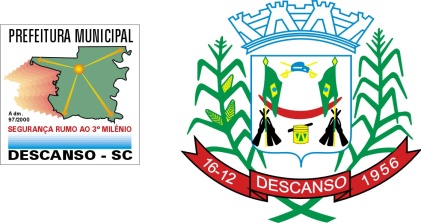 Estado de Santa CatarinaMunicípio de Descanso 